Воздуховоды «КОСМО» — cерия гибких, неизолированных воздуховодов из алюминиевой фольги, ламинированной полиэфирной лентой, повышенной толшины.Предназначены для: транспортировки воздуха в системах механической вентиляции и кондиционирования; обычных систем вентиляции, без специальных требований; систем кондиционирования воздуха без специальных требований;в периферийных секциях больших центральных систем, с давлением не выше 3000 Па;систем отопления, с учетом диапазона рабочих температур, без специальных требований.Область примененияМеханические системы вентиляции и подготовки воздуха в жилых и общественных зданиях.АссортиментВоздуховоды изготавливаются любого диаметра от 82мм до 315 мм, согласно стандарту DIN 24.145.КонструкцияПятислойная алюминево-полиэфирная. Воздуховоды «КОСМО» состоят из 5 слоев алюминиевой фольги и прозрачного полиэфира.
Общая толщина слоев составляет 65 мкм.
В качестве каркаса используется  стальная проволока. 
В воздуховоде применяется клеевой расплав.Упаковка: воздуховоды поставляются стандартной длины по 3 и 10 м., упакованные в индивидуальную картонную коробку.КРАТКАЯ ТЕХНИЧЕСКАЯ ХАРАКТЕРИСТИКА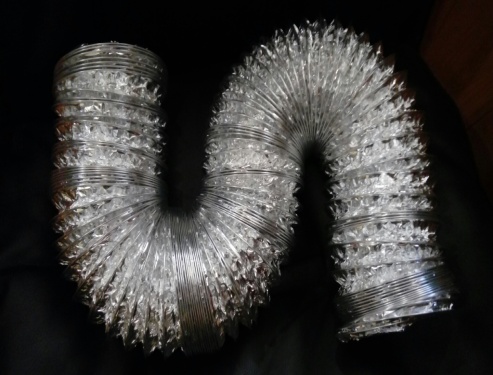 ИНФОРМАЦИЯ ПО ТЕХНИКЕ БЕЗОПАСНОСТИОгнестойкостьПрименение специальных пламегасящих добавок, и добавление их в акриловый клей позволило снизить до минимума горючесть воздуховода.
Токсичные вещества при горении не выделяются.Химическая стойкостьВоздуховоды «КОСМО»:умеренно устойчивы к воздействию многих растворителей;умеренно устойчивы к воздействию кислот и щелочей.
Стойкость уменьшается при повышении относительной влажности перемещаемого воздуха, содержащего химические вещества.с повышенной толщиной алюминиевого слоя (7мкр)Электростатические свойстваВоздуховоды «КОСМО» можно применять там, где не допускаются разряды статического электричества.Экологические свойстваВоздуховоды «КОСМО» являются экологически чистыми, что достигается применением экологически чистых материалов и клеевого расплава постоянной липкости. При горении токсичные вещества не выделяются.Ограничение на использованиеВоздуховоды «КОСМО»непригодны для отвода продуктов сгорания от источников открытого огня и от котлов, работающих на жидком топливе. Их также не рекомендуют использовать для отвода воздуха, содержащего абразивные частицы или стружку, либо воздух повышенной влажности и температуры. Воздуховоды «КОСМО» непригодны для перемещения воздуха с высокой концентрацией кислот и щелочей.Имейте ввидуПроизводитель не несет ответственность за фактический монтаж воздуховодов.
Указанные значения температур не предназначены для определения физических свойств. Эти свойства также зависят от влажности и температуры воздуха внутри и снаружи системы отопления, вентиляции и кондиционирования воздуха.№ по каталогуВГА {диаметр}Диапазон размеров82-315 мм., согласно DIN 24.145Структура материала5 слоевКонструкцияалюминий + полиэфирТолщина стенки65 мкм.Расстояние между витками проволоки16-25 мм.Рабочая температураот –30 до +130° СМаксимальная скорость воздуха25 м/с.Максимальное рабочее давление+3000 ПаМинимальный радиус изгиба0,54x диаметрКлейКлей расплав постоянной липкостиСтандартная длина3 и 10 метровСтандартный цветалюминий